I WishBy:   I wish   I wish   I wish   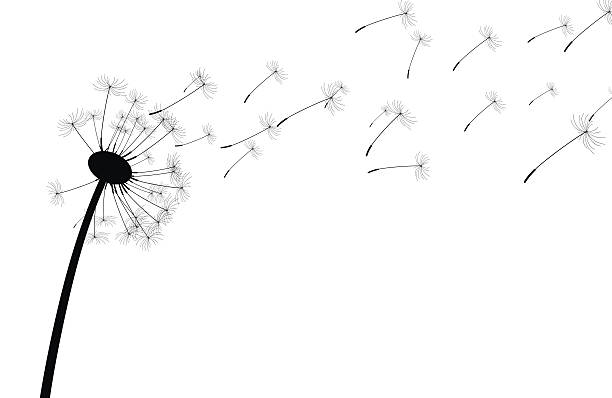 